Komenda Powiatowa Państwowej Straży Pożarnej 
w RopczycachBudynek Komendy Powiatowej Państwowej Straży Pożarnej w RopczycachDo Komendy Powiatowej Państwowej Straży Pożarnej możesz wejść przez bramę główna znajdującą się przy ul. Św. Floriana 6. Przed wejściem na teren Komendy należy zgłosić wejście przez zamontowany przy głównej bramie wideodomofon. Komenda jest otwarta od poniedziałku do piątku od 730 do 1530Kontakt z pracownikami Komendy Powiatowej Państwowej Straży Pożarnej w Ropczycach:Komenda Powiatowa Państwowej Straży Pożarnej 
znajduje się przy ul. Św. Floriana 6 w RopczycachKomenda Powiatowa Państwowej Straży Pożarnej 
znajduje się przy ul. Św. Floriana 6 w Ropczycach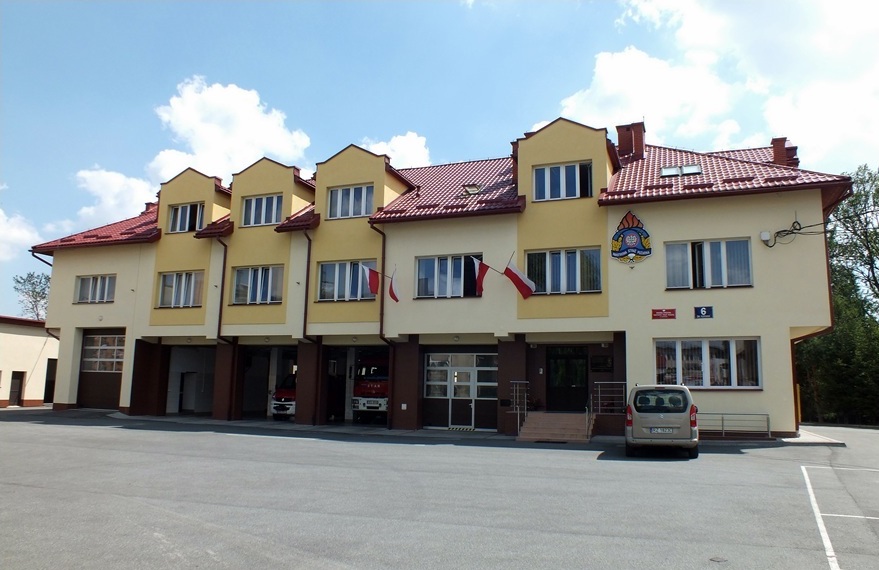 Komendant Powiatowy Państwowej Straży Pożarnej w Ropczycach st. bryg. Witold Wiercioch  kieruje pracą Komendy. Komendantowi w pracy pomaga zastępca komendanta oraz pracownicy Wydziałów.Komendant Powiatowy Państwowej Straży Pożarnej w Ropczycach st. bryg. Witold Wiercioch  kieruje pracą Komendy. Komendantowi w pracy pomaga zastępca komendanta oraz pracownicy Wydziałów.Komendant Powiatowy Państwowej Straży Pożarnej w Ropczycach st. bryg. Witold Wiercioch  kieruje pracą Komendy. Komendantowi w pracy pomaga zastępca komendanta oraz pracownicy Wydziałów.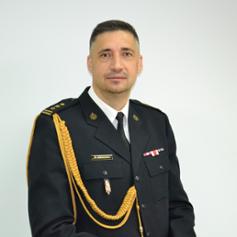 nadzoruje przestrzeganie przepisów z zakresu ochrony przeciwpożarowej,szkoli członków ochotniczych straży pożarnych,prowadzi akcje edukacyjne oraz informacyjne 
z bezpieczeństwa pożarowego,wspiera różne inicjatywy społeczne z ochrony przeciwpożarowej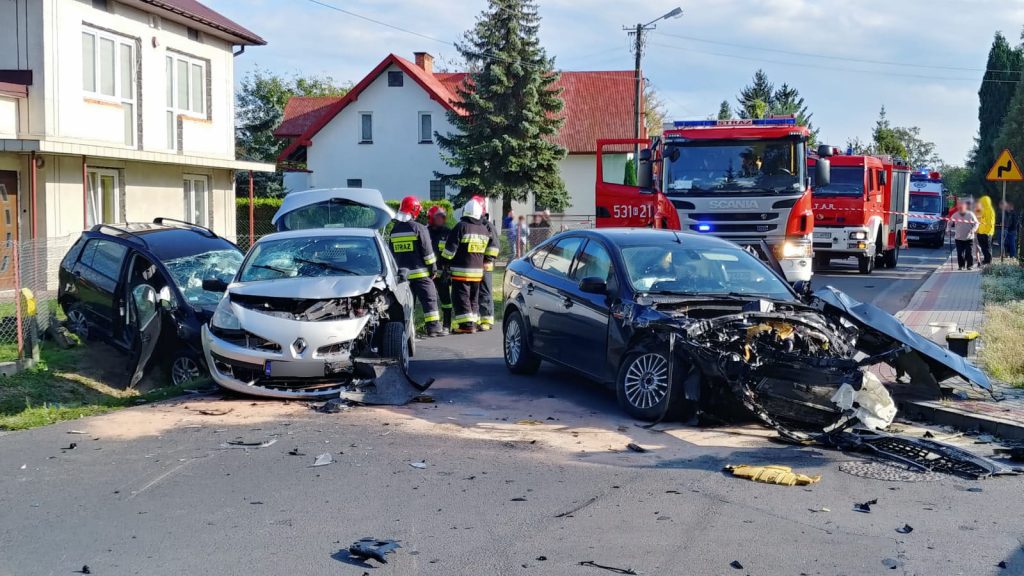 nadzoruje przestrzeganie przepisów z zakresu ochrony przeciwpożarowej,szkoli członków ochotniczych straży pożarnych,prowadzi akcje edukacyjne oraz informacyjne 
z bezpieczeństwa pożarowego,wspiera różne inicjatywy społeczne z ochrony przeciwpożarowej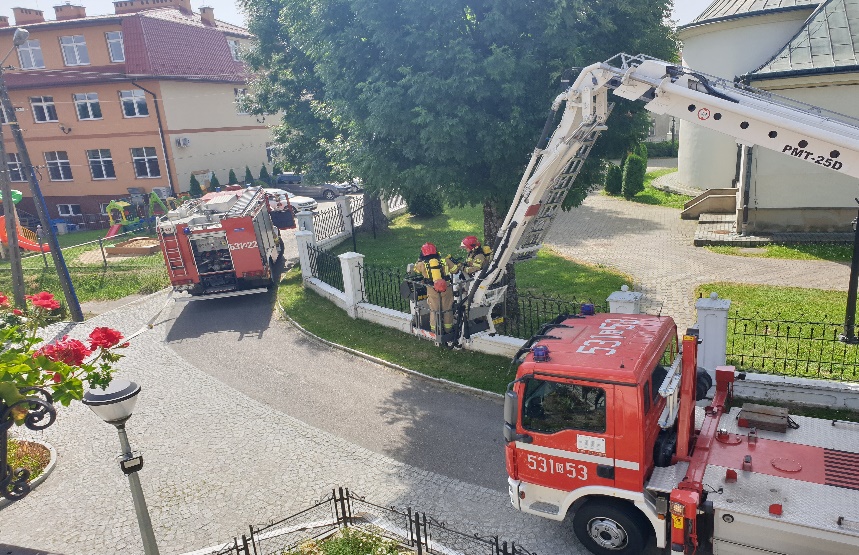 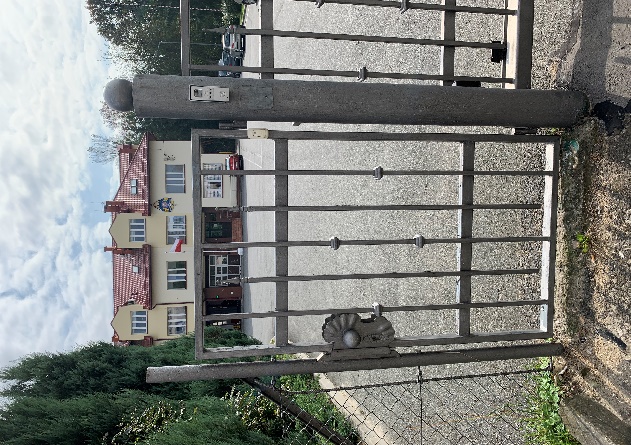 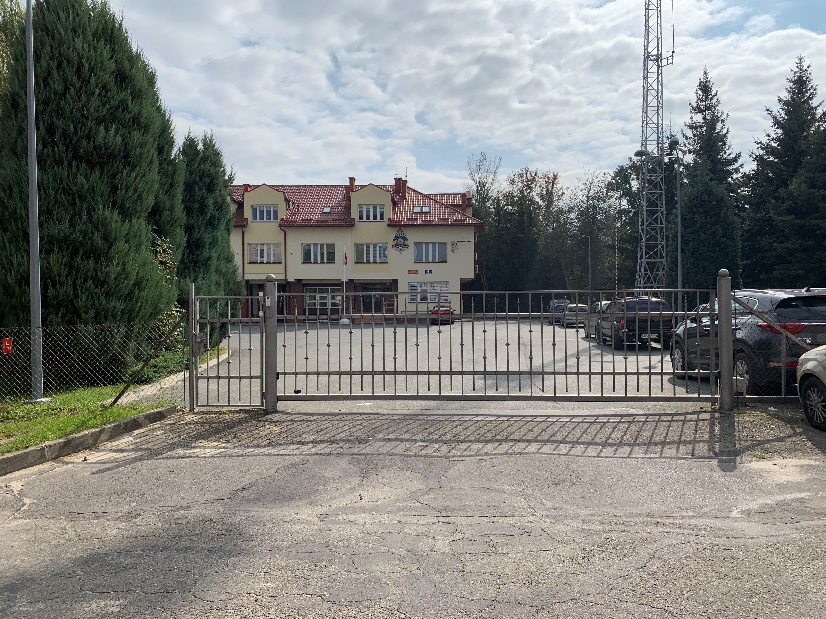 Budynek nie jest przystosowany do poruszania się osób o ograniczonej zdolności przemieszczania się. Na każde piętro prowadzą schody.Osoba o ograniczonej zdolności ruchowej po wcześniejszym kontakcie telefonicznym może liczyć na pomoc ze strony funkcjonariuszy.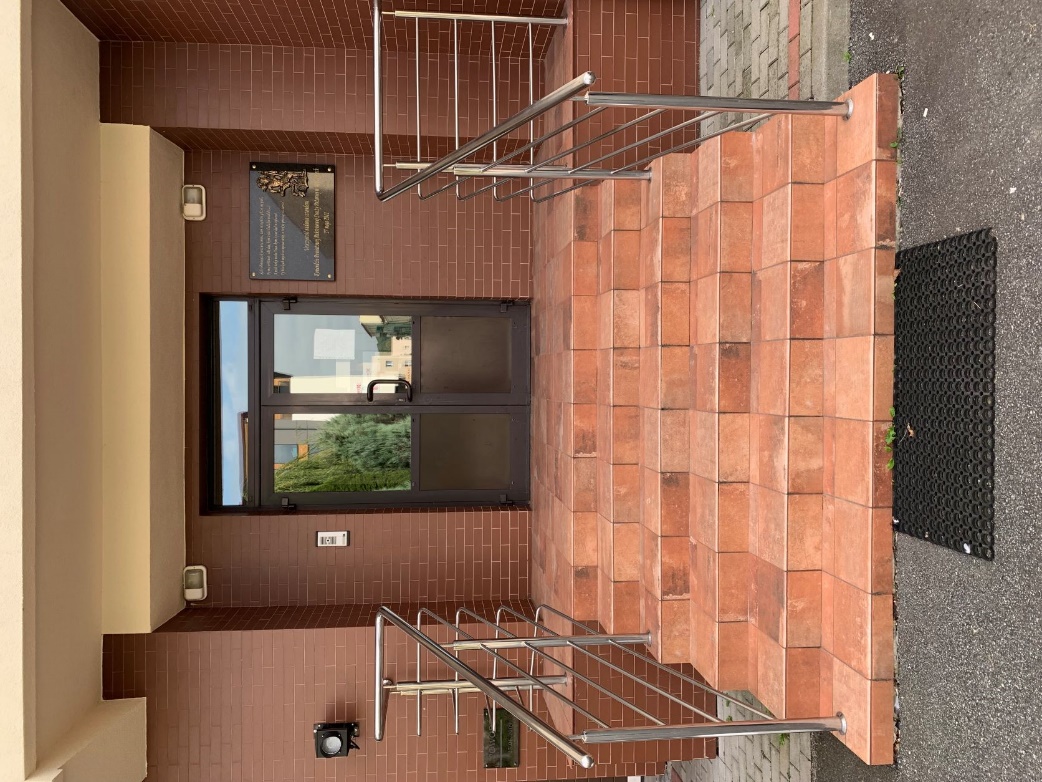 Aby skutecznie komunikować się z naszym urzędem należy:Złożyć wniosek/wysłać pismo na adres: Komenda Powiatowa Państwowej Straży Pożarnej w Ropczycach ul. Św. Floriana 6 
39-100 Ropczyce,Wysłać e-mail na adres: kpropczyce@podkarpacie.straz.plWysłać pismo za pomocą platformy ePUAPWysłać pismo faksem na nr: (48) 17 2227572Skontaktować się telefonicznie lub przy pomocy osoby trzeciej na numer telefonu: 
(48) 17 2210156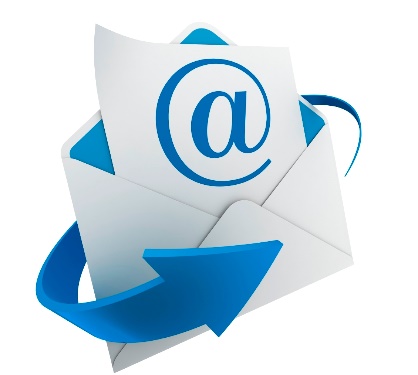 